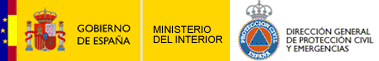 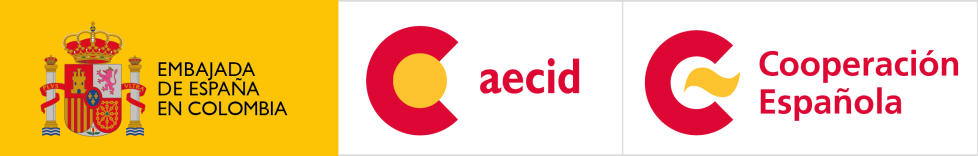 CONVOCATORIA PARA ACTIVIDADES FORMATIVAS 
DE LOS CENTROS DE FORMACIÓN DE LA COOPERACIÓN ESPAÑOLANOMBRE DE LA ACTIVIDADCURSO CIUDADES EN RIESGO FRENTE A CIUDADES RESILIENTES EN EL HORIZONTE DEL CAMBIO CLIMÁTICO.FECHA DE INICIO Y FINALIZACIÓN27 a 31 marzo 2017CENTRO DE FORMACIÓNCARTAGENA DE INDIAS (COLOMBIA)OBJETIVOSOBJETIVO GENERALConocer y analizar las bases de lo que debería ser cualquier estrategia para la reducción del riesgo de desastres (RRD) y aumento de la resiliencia en entornos urbanos con la perspectiva del cambio climáticoOBJETIVOS ESPECIFICOSMejorar el conocimiento del riesgo de desastres en entornos urbanos a partir del análisis de los diferentes factores que lo componen haciendo hincapié no solo en las amenazas sino también en los factores de vulnerabilidad y exposiciónConocer, desde una concepción integral, las medidas reductoras o mitigadoras del riesgo de desastres en entornos urbanos, obteniendo un catálogo de buenas prácticas a partir del análisis de experiencias realesAnalizar el impacto de diferentes amenazas subyacentes que aumentan el riesgo de desastres en entornos urbanos como es el caso del cambio climático, consecuencias de la pobreza y desigualdad, urbanización rápida y no planificada, utilización no sostenible de recursos naturales, etc.Hacer hincapié en el cambio climático como uno de los factores que impulsan el riesgo de desastres Profundizar, a partir del estudio de experiencias concretas, en el análisis de políticas públicas y de buenas prácticas para la RRD en entornos urbanos y de construcción de ciudades resilientes, incluyendo el conocimiento de las medidas adecuadas para mejorar la capacidad de recuperación posdesastre.Conocer las estrategias de reducción de riesgos de desastres adoptadas por los diferentes Estados, haciendo hincapié en lo referente a la RRD en entornos urbanos.INSTITUCIÓN/ES ORGANIZADORA/SDirección General de Protección Civil y Emergencias. Escuela Nacional de Protección Civil. Ministerio de Interior (España)Agencia Española de Cooperación Internacional para el Desarrollo (AECID)ÁMBITO GEOGRÁFICOAmérica Latina y CaribePERFIL DE PARTICIPANTESResponsables de gestión de riesgos de desastres en organismos e instituciones públicas, así como en prevención y/o planificación de emergencias en entornos urbanos, y formadores en la materia, así como responsables de la propuesta y adopción de políticas públicas y mantenimiento de servicios a la ciudadanía.Nivel jerárquico (directivos, mandos intermedios, técnicos cualificados, expertos, técnicos de gestión de riesgos, grupos operativos encargados de la seguridad, sanidad o intervención de protección civil, etc.).CRITERIOS DE SELECCIÓNAval institucional. Conocimientos mínimos requeridos: titulación universitaria y/o profesional relacionada con los diferentes sectores relacionados de forma directa o transversal con las emergencias o demostrada experiencia profesional en este campo (ámbito de seguridad, sanitario, técnicos de protección civil o defensa civil, sociología y psicología, periodistas, ciencias políticas públicas, personal responsable de servicios y comunicaciones, etc.)PROGRAMAHORAS LECTIVAS36 horasFINANCIACIÓNLa AECID asumirá el alojamiento y manutención de 25 participantes latinoamericanos.  Los gastos de boletos aéreos serán asumidos por el interesado o su institución.FECHA LÍMITE PRESENTACIÓN SOLICITUDES20 de febrero de 2017POSTULACIÓN Y SOLICITUD DE PARTICIPACIÓN-ON LINE-Las solicitudes deben cumplimentarse on line a través de la página Web: www.aecidcf.org.co.  Las/os interesados deberán entrar en el link PROGRAMACIÓN/PIFTE (Ver todos), buscar el curso de su interés en el mes que corresponda, acceder a la información sobre el mismo, y en la parte inferior de la pantalla aparece la palabra INSCRIBIRSE, al hacer clic en ella le redireccionará al formulario de inscripción en línea que debe diligenciar completo.Enviar Curriculum Vitae y aval firmado y sellado de la Institución proponente, reflejando la importancia que para esa Institución tiene la acción formativa a: Ángela Potenciano apotenciano@procivil.mir.es 